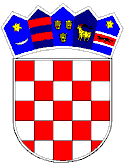 REPUBLIKA  HRVATSKAVUKOVARSKO-SRIJEMSKA ŽUPANIJAOPĆINA TOMPOJEVCIKLASA: 406-08/17-03/01URBROJ:2196/07-17-2Tompojevci, 28.02.2017. godineNa temelju članka 16. Pravilnika o proračunskom računovodstvu i računskom planu („Narodne novine „ br.124/14, 115/15 i 87/16) i članka 50 Statuta općine Tompojevci („Službeni vjesnik“ Vukovarsko-srijemske županije br. 05/13, 02/15 i 05/16) zamjenik Općinskog načelnika koji obnaša dužnost Općinskog načelnika Općine Tompojevci dana 28.02.2017. donio je:O D  L  U  K  U za otpis i rashod osnovnih sredstava, opreme, sitnog inventara i nenaplativih i zastarjelih potraživanja Općine Tompojevci,  na dan 31. prosinca 2016. godineČlanak 1.	Otpisuju se i rashoduju osnovna sredstva i sitni inventar koji se više ne koristi zbog dotrajalosti, zastarjelosti ili neupotrebljivosti ( kvara), te će se predati ovlaštenom društvu na zbrinjavanje do 30.04.2017. godine kako slijedi:Isknjižava se  projektna dokumentacija zbog isteka građevinske dozvole i to:Otpisuju se nenaplativa i zastarjela potraživanja zbog zastare i to:     Članak 2.Zadužuje se knjigovodstveni  referent da rashodovanje nefinancijske i financijske  imovine (potraživanja) provede s datumom donošenja  Odluke  o rashodovanju s 28.02.2017.g  Nefinancijska imovina nakon rashodovanja ostaje u  knjigovodstvenoj evidenciji do konačnog isknjiženja. Po primljenoj dokumentaciji o zbrinjavanju provesti konačno  isknjiženje  dugotrajne nefinancijske imovine iz poslovnih knjiga.       Članak 3.Ova Odluka stupa na snagu osmog dana od dana objave u „ Službenom vjesniku“ Vukovarsko-srijemske županije.							          Zamjenik Općinskog načelnika							 koji obnaša dužnost Općinskog načelnika								        Zdravko ZvonarićKontoBroj ID iz popisaNaziv osn. sredstva/sit. inventaraKoličinaNabavna vrijednostIspravak vrijednostiKnjigo-vodstvenvrijed.02211-216UPS 400VA BACK neispravno 11.500,001.500,000,0002211-317Monitor AIDA11.830,001.830,000,0002211-418Kompjuterska konfiguracija HDP 26 GB 111.251,8411.251,840,0002211-519Printer EPSON STYCES 67  nije u funkciji 1999,18999,180,0002211-620Monitor BELENA11.454,851.454,850,0002211-721UPS 300/280 VA neispravno1852,04852,040,0002211-822Kompjuterska konfiguracija PC INTEL PENTIUM 420 18.703,758.703,750,0002211-1024Monitor SAMSUNG SM- 710 4 kom 410.512,1310.512,130,0002211-12121Kompjutorska konfiguracija 12.621,782.621,780,0002219352Grijalica1728,78728,780,0002219655Usisavač1608,88608,880,0002273065Trimer STIHL FS 120 Motorni čistač trimer Tompojevci13.814,063.814,060,0002273166Motorna kosilica Bagatela 14.697,004.697,000,0002273267Motorna kosilica MTD Čakovci11.440,001.440,000,0002273368Motorna kosilica Bokšić11.610,401.610,400,0002273-1169Kosilica MB 465 –TompojevcI14.148,004.148,000,0002273470Kosilica  MB 465 – Čakovci14.304,624.304,620,0002273571Kosilica MB 465- Berak14.148,004.148,000,0002273672Motorna kosilica VIKING MB 456 Mikluševci13.843,003.843,000,0002273773Motorna kosilica MB 456 Tompojevci13.843,003.843,000,0002273874Motorna kosilica GCU 160 Bokšić14.062,454.062,450,0002273-175Motorna kosa trimer Č.B.B.M. FS 120¸417.117,0617.117,060,0002273-682Motorna pila (STHIL)14.819,004.819,000,0002273-12133Kosilica za travu HRG 465 SD 26.980,006.980,000,0002212-1743Konfiguracijska stolica BAHIA procela103.795,003.795,000,00UKUPNO109.684,82109.684,820,00021231135Područna škola Tompojevci- projektna dokumentacija119.803,0015.429,844.373,160212457Multifunkcionalna dvorana Mikluševci- projektna dokumentacija182.716,003.101,8579.614,15021249129Narodna knjižnica- projektna dokumentacija130.355,8622.965,887.389,9805104102Sportsko rekreacijski  centar Tompojevci- projektna dokumentacija 15.524,400,005.524,40UKUPNO138.399,2641.497,5796.901,69Naziv potraživanjaIme i prezime Knjigovodstvena vrijednost1Komunalni doprinosZlatko Potočki960,002Korištenje javne površine  U.O.Carioce Berak500,003Korištenje javne površine  U.O.Lovački dom Trpinja Ivica Biuk500,004Zakup za poslovni prostorDamir Biki Mikluševci4.664,245Zakup za poslovni prostorSaša Kološnjaji Mikluševci4.065,30UKUPNO 10.689,54